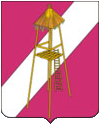 АДМИНИСТРАЦИЯ СЕРГИЕВСКОГО СЕЛЬСКОГО ПОСЕЛЕНИЯКОРЕНОВСКОГО РАЙОНАПОСТАНОВЛЕНИЕ27 октября 2014 года 									№ 134ст. СергиевскаяО внесении изменений в постановление администрации Сергиевского сельского поселения Кореновского района от 23.10.2012 года № 110 «Об определении перечня дорог общего пользования»В соответствии со статьей 14 Федерального закона от 16 октября 2003 года № 131-ФЗ «Об общих принципах организации местного самоуправления в Российской Федерации», в целях упорядочения автомобильных дорог общего пользования местного значения, расположенных на территории Сергиевского сельского поселения Кореновского района, п о с т а н о в л я ю:1. Внести изменения в постановление администрации Сергиевского сельского поселения Кореновского района от 23.10.2012 года № 110 «Об определении перечня дорог общего пользования», изложив приложение в новой редакции.2. Постановление вступает в силу со дня подписания.ПРИЛОЖЕНИЕУТВЕРЖДЕНпостановлением администрацииСергиевского сельского поселения Кореновского районаот 27.10.2014 г. № 134ПЕРЕЧЕНЬавтомобильных дорог общего пользования местного значения по улицам, расположенным на территории Сергиевского сельского поселения Кореновского районаИсполняющий обязанностиглавыСергиевского сельского поселенияКореновского района                                                                  Е.А.ГоргоцкаяИсполняющий обязанностиГлавы Сергиевскогосельского поселенияКореновского района                                                                        Е.А.Горгоцкая                   № п/пМестонахождение Идентификационный №Категория дорогиПротяженность, кмПокрытие1.Автомобильная дорогаст. Сергиевскаяул. Чкалова03 221 828 ОП МП 591Дорога общего пользования1,905гравийное2.Автомобильная дорогаст. Сергиевская, ул. Орджоникидзе03 221 828 ОП МП 592Дорога общего пользования2,167гравийное, асфальтовое3.Автомобильная дорогаст. Сергиевская, ул. Роя03 221 828 ОП МП 593Дорога общего пользования2,251гравийное, асфальтовое4.Автомобильная дорогаст. Сергиевская, ул. Ленина03 221 828 ОП МП 594Дорога общего пользования2,293гравийное, асфальтовое,грунтовое5.Автомобильная дорогаст. Сергиевская, ул. Айвазяна03 221 828 ОП МП 595Дорога общего пользования1,170гравийное, асфальтовое6.Автомобильная дорогаст. Сергиевская, ул. Дзержинского03 221 828 ОП МП 596Дорога общего пользования1,184гравийное7.Автомобильная дорогаст. Сергиевская, ул. Фрунзе03 221 828 ОП МП 597Дорога общего пользования1,369гравийное, асфальтовое,грунтовое8.Автомобильная дорогаст. Сергиевская, ул. Калинина03 221 828 ОП МП 598Дорога общего пользования0,904гравийное, грунтовое9.Автомобильная дорогаст. Сергиевская, ул. Гоголя03 221 828 ОП МП 599Дорога общего пользования0,868гравийное10.Автомобильная дорогаст. Сергиевская, ул. Лебедя03 221 828 ОП МП 600Дорога общего пользования1,106гравийное, асфальтовое11.Автомобильная дорогаст. Сергиевская, ул. Леваневского03 221 828 ОП МП 601Дорога общего пользования0,194гравийное12.Автомобильная дорогаст. Сергиевская, ул. Красная03 221 828 ОП МП 602Дорога общего пользования0,182грунтовое13.Автомобильная дорогаст. Сергиевская, ул. Выгонная03 221 828 ОП МП 603Дорога общего пользования1,213грунтовое14.Автомобильная дорогаст. Сергиевская, ул. Кирова03 221 828 ОП МП 604Дорога общего пользования1,660гравийное, асфальтовое,грунтовое15.Автомобильная дорогаст. Сергиевская, ул. Пушкина03 221 828 ОП МП 605Дорога общего пользования1,496гравийное, асфальтовое,грунтовое16.Автомобильная дорогаст. Сергиевская, ул. Шевченко03 221 828 ОП МП 606Дорога общего пользования1,405гравийное, асфальтовое,грунтовое17.Автомобильная дорогаст. Сергиевская, ул. Гагарина03 221 828 ОП МП 607Дорога общего пользования1,384гравийное, асфальтовое18.Автомобильная дорогаст. Сергиевская, ул. Береговая03 221 828 ОП МП 608Дорога общего пользования2,111гравийное, асфальтовое19.Автомобильная дорогаст. Сергиевская, ул. Коммунаров03 221 828 ОП МП 609Дорога общего пользования0,465гравийное, асфальтовое20.Автомобильная дорогаст. Сергиевская, ул. Комсомольская03 221 828 ОП МП 610Дорога общего пользования0,300асфальтовое21.Автомобильная дорогаст. Сергиевская, ул. Садовая03 221 828 ОП МП 611Дорога общего пользования0,620гравийное, грунтовое22.Автомобильная дорогаст. Сергиевская, ул. Красноармейская03 221 828 ОП МП 612Дорога общего пользования0,624гравийное, асфальтовое,грунтовое23.Автомобильная дорогаст. Сергиевская, ул. Куйбышева03 221 828 ОП МП 613Дорога общего пользования0,263гравийное, асфальтовое,24.Автомобильная дорогаст. Сергиевская, ул. Горького03 221 828 ОП МП 614Дорога общего пользования0,497гравийное, асфальтовое25.Автомобильная дорогаст. Сергиевская, ул. Крупской03 221 828 ОП МП 615Дорога общего пользования0,961гравийное, асфальтовое,грунтовое26.Автомобильная дорогахут. Нижний ул. Заречная03 221 828 ОП МП 616Дорога общего пользования0,263гравийное27.хут.Нижний ул.Шевченко03 221 828 ОП МП 617Дорога общего пользования0,264грунтовое28.Автомобильная дорогахут. Нижний ул. Красноармейская03 221 828 ОП МП 618Дорога общего пользования1,748асфальтовое29.Автомобильная дорогахут. Нижний ул. Гоголя03 221 828 ОП МП 619Дорога общего пользования0,138грунтовое30.Автомобильная дорогахут. Нижний ул. Леваневского03 221 828 ОП МП 620Дорога общего пользования0,115грунтовое31.Автомобильная дорогахут. Нижний ул. Береговая03 221 828 ОП МП 621Дорога общего пользования0,815гравийное, грунтовое32.Автомобильная дорогахут.Нижний ул.Чехова03 221 828 ОП МП 622Дорога общего пользования0,772грунтовое33.Автомобильная дорогахут.Нижний ул.Садовая03 221 828 ОП МП 623Дорога общего пользования1,255грунтовое34.Автомобильная дорогахут.Нижний ул.Короткая03 221 828 ОП МП 624Дорога общего пользования0,254грунтовое35.Автомобильная дорогахут.Нижний ул.Свободная03 221 828 ОП МП 625Дорога общего пользования1,764гравийное, грунтовое36.Автомобильная дорогахут.Нижний ул.Лермонтова03 221 828 ОП МП 626Дорога общего пользования0,518гравийное, грунтовое37.Автомобильная дорогахут.Нижний ул.Молодежная03 221 828 ОП МП 627Дорога общего пользования0,183гравийное38.Автомобильная дорогахут.Нижний ул.Надымская03 221 828 ОП МП 628Дорога общего пользования0,792гравийное, асфальтовое,грунтовое39.Автомобильная дорогахут.Нижний ул.Северная03 221 828 ОП МП 629Дорога общего пользования0,548асфальтовое40.Автомобильная дорогахут.Нижний ул.Сургутская03 221 828 ОП МП 630Дорога общего пользования0,514асфальтовое41.Автомобильная дорогахут.Нижний ул.Газовиков03 221 828 ОП МП 631Дорога общего пользования0,414асфальтовое42.Автомобильная дорогахут.Нижний ул.Строителей03 221 828 ОП МП 632Дорога общего пользования0,370асфальтовое43.Автомобильная дорогахут.Нижний пер.Парковый03 221 828 ОП МП 633Дорога общего пользования0,364асфальтовое,грунтовое44.Автомобильная дорогахут.Нижний ул.Пушкина03 221 828 ОП МП 634Дорога общего пользования0,204грунтовое45.Автомобильная дорогахут.Нижний ул.Ломоносова03 221 828 ОП МП 635Дорога общего пользования0,211грунтовое46.Автомобильная дорогахут.Нижний пер.Яблоневый03 221 828 ОП МП 636Дорога общего пользования0,298асфальтовое47.Автомобильная дорогахут.Нижний пер.Тополиный03 221 828 ОП МП 637Дорога общего пользования0,269асфальтовое48.Автомобильная дорогахут.Нижний пер.Грушевый03 221 828 ОП МП 638Дорога общего пользования0,236асфальтовое49.Автомобильная дорогахут.Нижнийпер. Казачий03 221 828 ОП МП 639Дорога общего пользования0,120грунтовое50.Автомобильная дорогахут.Нижнийул. Светлая03 221 828 ОП МП 640Дорога общего пользования0,235грунтовое51.Автомобильная дорогахут.Нижнийул. Красная03 221 828 ОП МП 641Дорога общего пользования0,434асфальтовое52.Автомобильная дорогахут.Нижнийпер. Вишневый03 221 828 ОП МП 642Дорога общего пользования0,278грунтовое53.Автомобильная дорогахут.Нижнийпер Южный03 221 828 ОП МП 643Дорога общего пользования0,334грунтовое54.Автомобильная дорогахут.Нижнийул. 409 Дивизии03 221 828 ОП МП 644Дорога общего пользования0,221асфальтовое,грунтовое55.Автомобильная дорогахут.Нижнийпер. Западный03 221 828 ОП МП 645Дорога общего пользования0,241грунтовое56.Автомобильная дорогахут.Нижнийпер. Крайний03 221 828 ОП МП 646Дорога общего пользования0,346гравийное57.Автомобильная дорогахут.Нижнийпер. Средний03 221 828 ОП МП 647Дорога общего пользования0,191грунтовое58.Автомобильная дорогахутор Тыщенко03 221 828 ОП МП 648Дорога общего пользования0,709грунтовое